Publicado en Barcelona el 09/01/2019 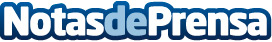 beaprincess: tendencias en anillos de compromiso Esta joyería online trae consigo las últimas tendencias en anillos de compromiso. Combina su filosofía de empresa familiar con la venta online, poniendo a disposición de sus clientes la mejor joyería online. Descubrir con beaprincess las diferentes colecciones de anillos de compromiso, anillos vintage, solitarios, en oro blanco y diamantes y piedras preciosas de otros coloresDatos de contacto:beaprincesswww.beaprincess.comNota de prensa publicada en: https://www.notasdeprensa.es/beaprincess-tendencias-en-anillos-de-compromiso_1 Categorias: Nacional Moda Sociedad Cataluña E-Commerce Consumo http://www.notasdeprensa.es